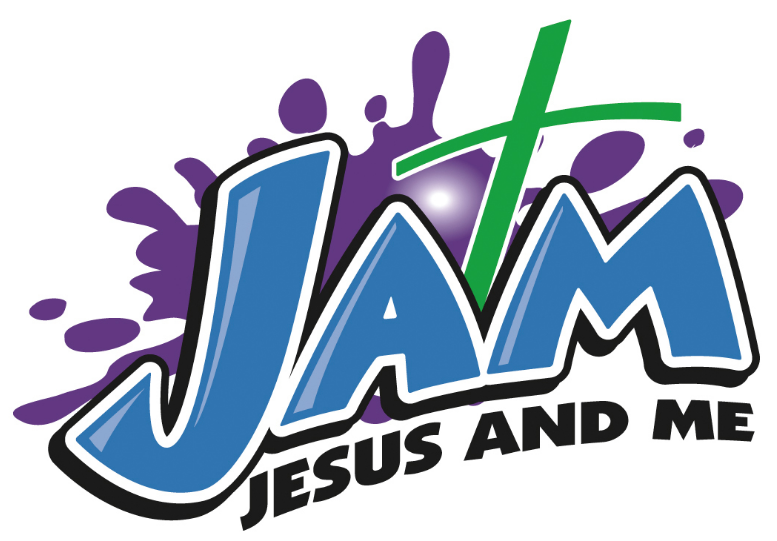 Who: 	School aged children 5-15 year oldWhat: 	Learning, Craft, Movies, Excursion (weather dependent and may be at extra cost), Arcade Games, Team Games, Lunch providedWhere: 	Gateway Baptist Church – 6 Jervois Street, Albert ParkCost: 	$40/ child/day 	$70/ 2 children/day 	$100/ 3 children/dayEarly Bird Special:											Book before 25th September -								$100/child/3 days									$180/ 2 children/3 days								$250/ 3 children/ 3 daysChild Protection and COVID safe environment